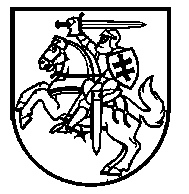 Lietuvos Respublikos VyriausybėnutarimasDėl MINIMALIOJO DARBO UŽMOKESČIO2016 m. birželio 22 d. Nr. 644
VilniusVadovaudamasi Lietuvos Respublikos darbo kodekso 187 straipsnio 1 dalimi ir atsižvelgdama į Lietuvos Respublikos trišalės tarybos 2016 m. gegužės 17 d. teikimą, Lietuvos Respublikos Vyriausybė nutaria:1. Patvirtinti minimalųjį valandinį atlygį – 2,32 euro ir minimaliąją mėnesinę algą – 380 eurų.2. Šis nutarimas įsigalioja 2016 m. liepos 1 dieną. Ministras Pirmininkas	Algirdas ButkevičiusSocialinės apsaugos ir darbo ministrė	Algimanta Pabedinskienė